\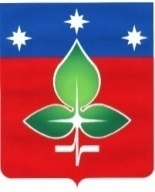 Ревизионная комиссия города Пущино                                 ИНН 5039005761, КПП503901001, ОГРН 1165043053042ул. Строителей, д.18а , г. Пущино, Московская область, 142290Тел. (4967) 73-22-92; Fax: (4967) 73-55-08ЗАКЛЮЧЕНИЕ № 25по результатам финансово-экономической экспертизы проекта постановления Администрации городского округа Пущино «О внесении изменений в муниципальную программу«Развитие и функционирование дорожно-транспортного комплекса» на 2020-2024 годы«07» июля 2022 г.Основание для проведения экспертизы: Настоящее заключение составлено по итогам финансово-экономической экспертизы проекта постановления Администрации городского округа Пущино «О внесении изменений в муниципальную программу «Развитие и функционирование дорожно-транспортного комплекса» на 2020-2024 годы на основании:- пункта 2 статьи 157 «Бюджетные полномочия органов государственного (муниципального) финансового контроля» Бюджетного кодекса Российской Федерации;- подпункта 7 пункта 2 статьи 9 «Основные полномочия контрольно-счетных органов» Федерального закона Российской Федерации от 07.02.2011 № 6-ФЗ «Об общих принципах организации и деятельности контрольно-счетных органов субъектов Российской Федерации и муниципальных образований»;- подпункта 3 пункта 4.9 статьи 4 Положения о Ревизионной комиссии города Пущино, утвержденного Решением Совета депутатов города от 19 февраля 2015 г. N 68/13 (с изменениями и дополнениями);- пункта 4 раздела IV Порядка формирования и реализации муниципальных программ городского округа Пущино Московской области, утвержденного Постановлением Администрации городского округа Пущино от 08.11.2016 № 515-п (с изменениями и дополнениями).	1. Цель экспертизы: обоснованность внесения изменений, анализ достоверности оценки объема расходных обязательств, оценка правомерности и обоснованности структуры расходных обязательств муниципальной программы «Развитие и функционирование дорожно-транспортного комплекса» на 2020-2024 годы (далее – проект Программы).2. Предмет экспертизы: проект Программы, материалы и документы финансово-экономических обоснований указанного проекта в части, касающейся расходных обязательств городского округа Пущино.3. Правовую основу финансово-экономической экспертизы проекта Программы составляют следующие правовые акты: Бюджетный кодекс Российской Федерации, Федеральный закон от 06.10.2003 № 131-ФЗ «Об общих принципах организации местного самоуправления в Российской Федерации, постановление Администрации городского округа  Пущино от 25.11.2019 №492-п «Об утверждении перечня муниципальных программ городского округа Пущино», Распоряжение  председателя Ревизионной комиссии города Пущино от 25 декабря 2017 года № 09 «Об утверждении Стандарта внешнего муниципального финансового контроля «Финансово-экономическая экспертиза проектов муниципальных программ».В соответствии с Постановлением Администрации города Пущино от 08.11.2016 №515-п «Об утверждении порядка разработки и реализации муниципальных программ городского округа Пущино Московской области» (с изменениями и дополнениями) с проектом Программы представлены следующие документы:Постановление Администрации городского округа Пущино «О внесении изменений в муниципальную программу «Развитие и функционирование дорожно-транспортного комплекса» на 2020-2024 годы»;Паспорт проекта Программы;Общая характеристика проблемы в сфере дорожно-транспортного комплекса, на решение которой направлена муниципальная программа «Развитие и функционирование дорожно-транспортного комплекса» на 2020-2024 годы;Прогноз развития соответствующей сферы реализации муниципальной программы включая возможные варианты решения проблемы, оценку преимуществ и рисков, возникающих при выборе различных вариантов решения проблемы;Перечень и описание подпрограмм, входящих в состав муниципальной программы «Развитие и функционирование дорожно-транспортного комплекса» на 2020-2024 годы;Обобщенная характеристика основных мероприятий муниципальной программы «Развитие и функционирование дорожно-транспортного комплекса» на 2020-2024 годы;Перечень приоритетных проектов, реализуемых в рамках муниципальной программы «Развитие и функционирование дорожно-транспортного комплекса» на 2020-2024 годы с описанием целей муниципальной программы;Планируемые результаты реализации муниципальной программы «Развитие и функционирование дорожно-транспортного комплекса» на 2020-2024 годы;Методика расчета значений планируемых результатов реализации муниципальной программы «Развитие и функционирование дорожно-транспортного комплекса» на 2020-2024 годы;Порядок взаимодействия ответственного за выполнения мероприятия программы с муниципальным заказчиком муниципальной программы (подпрограммы);Состав, форма и сроки представления отчетности о ходе реализации мероприятий муниципальной программы (подпрограммы);Подпрограммы:- подпрограмма 1 «Пассажирский транспорт общего пользования;- подпрограмма 2 «Дороги Подмосковья»;-  подпрограмма 5 «Обеспечивающая подпрограмма»;Пояснительная записка.4. При проведении экспертизы представленного проекта постановления установлено следующее:4.1.  Внесение изменений в муниципальную программу соответствует п.1 раздела IV постановления Администрации города Пущино от 08.11.2016 № 515-п «Об утверждении Порядка разработки и реализации муниципальных программ городского округа Пущино Московской области» (с изменениями и дополнениями).	4.2. Объем финансирования приведен в соответствие с Решением Совета депутатов городского округа Пущино №285/54 от 23.06.2022 «О внесении изменений в решение Совета депутатов городского округа Пущино от 09.12.2021 №223/44 «О бюджете городского округа Пущино на 2022 год и на плановый период 2023 и 2024 годов». Объемы финансирования программы приведены в Таблице №1.Таблица №1Общий объем финансирования программы увеличен на 2925 тыс. рублей или 1,3%. Увеличен объем финансирования  2022 года, путем увеличения средств бюджета Московской области на 1925 тыс. рублей и добавления 1000 тыс. рублей из  средств местного бюджета за счет соответствующих  изменений в подпрограмме 2 «Дороги Подмосковья», Основное мероприятие 5. Ремонт, капитальный ремонт сети автомобильных дорог, мостов и путепроводов местного значения добавлено 2925 тыс. рублей.	5. Выводы: изменения в муниципальную программу «Развитие и функционирование дорожно-транспортного комплекса» на 2020-2024 годы вносятся в соответствии со ст.179 Бюджетного кодекса РФ. Объем финансирования муниципальной программы, соответствует объемам бюджетных ассигнований, предусмотренных Решением Совета депутатов городского округа Пущино №285/54 от 23.06.2022 «О внесении изменений в решение Совета депутатов городского округа Пущино от 09.12.2021 №223/44 «О бюджете городского округа Пущино на 2022 год и на плановый период 2023 и 2024 годов». 	Председатель Ревизионной комиссии                                                           Е.Е. ПрасоловаИсточники финансирования муниципальной программы, в том числе по годам:Расходы (тыс. рублей)Расходы (тыс. рублей)Расходы (тыс. рублей)Расходы (тыс. рублей)Расходы (тыс. рублей)Расходы (тыс. рублей)Источники финансирования муниципальной программы, в том числе по годам:Всего2020 год2021 год2022 год2023 год2024 годМП «Развитие и функционирование дорожно-транспортного комплекса» на 2020-2024 годы.  Всего, в том числе по годам:220833,894212851820,89464513955640878Средства бюджета Московской области75484,001119916046136601669817881Средства федерального бюджета000000Средства бюджета городского округа 145349,893092935774,89327912285822997Внебюджетные средства000000ПРОЕКТ «Развитие и функционирование дорожно-транспортного комплекса» на 2020-2024 годы. Всего, в том числе по годам:223758,894212851820,89493763955640878Средства бюджета Московской области774091119916046155851669817881Средства федерального бюджета000000Средства бюджета городского округа 146349,893092935774,89337912285822997Внебюджетные средства000000